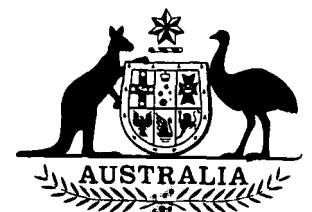 Customs Tariff Amendment
Act 1994No. 87 of 1994An Act to amend the Customs Tariff Act 1987, and for
related purposes[Assented to 23 June 1994]The Parliament of Australia enacts:Short title etc.1.(1) This Act may be cited as the Customs Tariff Amendment Act 1994.(2)	In this Act, “Principal Act” means the Customs Tariff Act 19871.Commencement2.(1) Sections 1 and 2 commence on the day on which this Act receives the Royal Assent.(2)	Sections 3, 4, 5 and 10 commence 14 days after the day on which this Act receives the Royal Assent.(3)	Section 7 is taken to have commenced on 1 July 1992.(4)	Section 8 is taken to have commenced on 1 March 1993.(5)	Sections 6 and 9 are taken to have commenced on 1 September 1993.(6)	Section 11 commences on 1 July 1995.(7)	Section 12 is taken to have commenced 14 days after the day on which the Customs Tariff Amendment Act (No. 2) 1993 received the Royal Assent.Tariff classification3.	Section 9 of the Principal Act is amended by omitting from paragraph (a) “or the quota sign”.Application of rates of duty in relation to countries and places4.	Section 19 of the Principal Act is amended:(a)	by omitting from paragraph (1A)(b) “, item or subitem” and substituting “or item”;(b)	by omitting from subsection (1B) “Schedule 4,” and substituting “Schedule 4”.Concessional rates of duty5.	Section 25 of the Principal Act is amended by omitting from subsection (1) “, 23”.Indexation of rates of duty6.	Section 26 of the Principal Act is amended by omitting the Table from subsection (1) and substituting the following:“TABLEAmendment of Schedule 3 having effect from 1 July 19927.	The Principal Act is amended as set out in Schedule 1.Amendment of Schedule 4 having effect from 1 March 19938.	The Principal Act is amended as set out in Schedule 2.Amendments of Schedules 1 and 3 having effect from 1 September 19939.	The Principal Act is amended as set out in Schedule 3.Amendments of Schedules 3 and 4 having effect 14 days after the day on which this Act receives the Royal Assent10.	The Principal Act is amended as set out in Schedule 4.Amendments of Schedule 3 having effect from 1 July 199511.	The Principal Act is amended as set out in Schedule 5.Amendment of the Customs Tariff Amendment Act (No. 2) 199312.	The Customs Tariff Amendment Act (No. 2) 1993 is amended as set out in Schedule 6.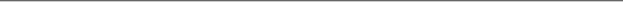 SCHEDULE 1	Section 7AMENDMENT HAVING EFFECT FROM 1 JULY 1992Amendment of Schedule 3Omit the words opposite subheading 8538.90.10, substitute:“For goods of 8535.90.00, 8536.50.10 and 8536.90.00”.SCHEDULE 2	Section 8AMENDMENT HAVING EFFECT FROM 1 MARCH 1993Amendment of Schedule 4SCHEDULE 3	Section 9AMENDMENTS HAVING EFFECT FROM 1 SEPTEMBER 1993SCHEDULE 4	Section 10AMENDMENTS HAVING EFFECT 14 DAYS AFTER THIS ACT
RECEIVES THE ROYAL ASSENTAmendments of Schedule 31.	Omit the words opposite subheading 2707.50.11, substitute:“Having a lead content exceeding 13 mg/L”.2.	Omit the words opposite subheading 2710.00.52, substitute:“For use in internal combustion engines and having a lead content exceeding 13 mg/L, NSA”.3.	Omit the words opposite subheading 2710.00.53, substitute:“For use in internal combustion engines and having a lead content not exceeding 13 mg/L, NSA”.Amendment of Schedule 4After item 62 insert:SCHEDULE 5	Section 11AMENDMENTS HAVING EFFECT FROM 1 JULY 1995SCHEDULE 5—continuedSCHEDULE 5—continuedSCHEDULE 5—continuedSCHEDULE 5—continuedSCHEDULE 5—continuedSCHEDULE 5—continuedSCHEDULE 5—continuedSCHEDULE 5—continuedSCHEDULE 5—continuedSCHEDULE 6	Section 12AMENDMENT OF CUSTOMS TARIFF AMENDMENT ACT (NO. 2) 1993Schedule 8:Repeal the Schedule, substitute:“SCHEDULE 8	Section 25AMENDMENT HAVING EFFECT 14 DAYS AFTER
ROYAL ASSENTAmendment of Chapter 20 of Schedule 3:Omit ‘Additional Note’, substitute ‘Additional Notes’.”.NOTE1.	No. 82, 1987, as amended. For previous amendments, see Nos. 43 and 147, 1987; Nos. 60 and 68, 1988; Nos. 27, 67, 74 and 176, 1989; No. 127, 1990; Nos. 81 and 187, 1991; Nos. 96 and 236, 1992; and Nos. 45, 47 and 99, 1993.[Minister’s second reading speech made in—Senate on 23 March 1994House of Representatives on 9 June 1994]Column 1Column 2Column 1Column 2Customs subheadingExcise itemCustoms subheadingExcise item2203.00.101(C)2403.10.9062206.00.112(0)2403.99.2092206.00.122(H)(1)2403.99.9062207.10.002(0)2707.50.1111(C)(2)(a)2208.20.102(A)2707.50.1911(C)(2)(b)2208.20.902(H)(1)2710.00.1911(G)(2)2208.30.002(D)2710.00.2011(E)(2)2208.40.002(F)2710.00.3011(E)(3)2208.50.002(H)(1)2710.00.4011(D)2208.90.002(H)(1)2710.00.5111(A)(3)(a)2402.10.0072710.00.5211(A)(3)(b)2402.20.0082710.00.5311(A)(3)(c)2403.10.108Omit item 62, substitute:Omit item 62, substitute:“62Cheese and curd, classified under subheading 0406.10.00, 0406.20.00, 0406.30.00, 0406.40.90 or 0406.90.90, as prescribed by by-law$96/tCheese and curd, classified under subheading 0406.10.00, 0406.20.00, 0406.30.00, 0406.40.90 or 0406.90.90, as prescribed by by-lawDC: $96/t,Cheese and curd, classified under subheading 0406.10.00, 0406.20.00, 0406.30.00, 0406.40.90 or 0406.90.90, as prescribed by by-lawless 5%”.Amendment of Division 1 of Part II of Schedule 1Amendment of Division 1 of Part II of Schedule 1Amendment of Division 1 of Part II of Schedule 1Amendment of Division 1 of Part II of Schedule 1After the entry relating to Equatorial Guinea insert:After the entry relating to Equatorial Guinea insert:After the entry relating to Equatorial Guinea insert:After the entry relating to Equatorial Guinea insert:“Eritrea	ERIT”.“Eritrea	ERIT”.“Eritrea	ERIT”.Amendments of Schedule 3Amendments of Schedule 3Amendments of Schedule 31.Omit 2710.00.40, substitute:Omit 2710.00.40, substitute:“2710.00.40- - -Kerosene for use in aircraft$0.00264/LNZ:$0.00264/LPNG:$0.00264/LFI:$0.00264/LDC:$0.00264/L”.2.Omit 2710.00.51, substitute:Omit 2710.00.51, substitute:“2710.00.51- - - For use in aircraft$0.22999/LNZ:$0.22999/LPNG:$0.22999/LFI:$0.22999/LDC:$0.22999/L”.“63Reference materials, being specimens of materials or substances, one or more of whose property values are sufficiently homogeneous and/or well established to be used for the calibration of an apparatus, the assessment of a measurement method, or for the assignment of a value to a materialFree”.Amendments of Schedule 3Amendments of Schedule 3Amendments of Schedule 3Amendments of Schedule 31.Omit 5106 to 5108, substitute:Omit 5106 to 5108, substitute:Omit 5106 to 5108, substitute:“5106YARN OF CARDED WOOL, NOT PUT UP FOR RETAIL SALE:YARN OF CARDED WOOL, NOT PUT UP FOR RETAIL SALE:YARN OF CARDED WOOL, NOT PUT UP FOR RETAIL SALE:5106.10.00- Containing 85% or more by weight of wool- Containing 85% or more by weight of wool- Containing 85% or more by weight of wool5%DC:5%HONG, RKOR,SING, TAIW:5%5106.20.00- Containing less than 85% by weight of wool- Containing less than 85% by weight of wool- Containing less than 85% by weight of wool5%DC:5%HONG, RKOR,SING, TAIW:5%5107YARN OF COMBED WOOL, NOT PUT UP FOR RETAIL SALE:YARN OF COMBED WOOL, NOT PUT UP FOR RETAIL SALE:YARN OF COMBED WOOL, NOT PUT UP FOR RETAIL SALE:5107.10.00- Containing 85% or more by weight of wool- Containing 85% or more by weight of wool- Containing 85% or more by weight of wool5%DC:5%HONG, RKOR,SING, TAIW:5%5107.20.00- Containing less than 85% by weight of wool- Containing less than 85% by weight of wool- Containing less than 85% by weight of wool5%DC:5%HONG, RKOR,SING, TAIW:5%5108YARN OF FINE ANIMAL HAIR (CARDED OR COMBED), NOT PUT UP FOR RETAIL SALE:YARN OF FINE ANIMAL HAIR (CARDED OR COMBED), NOT PUT UP FOR RETAIL SALE:YARN OF FINE ANIMAL HAIR (CARDED OR COMBED), NOT PUT UP FOR RETAIL SALE:5108.10.00- Carded- Carded5%DC:5%HONG, RKOR,SING, TAIW:5%5108.20.00- Combed- Combed5%DC:5%HONG, RKOR,SING, TAIW:5%”.2.Omit 5205 and 5206, substitute:Omit 5205 and 5206, substitute:Omit 5205 and 5206, substitute:“5205COTTON YARN (OTHER THAN SEWING THREAD), CONTAINING 85% OR MORE BY WEIGHT OF COTTON, NOT PUT UP FOR RETAIL SALE:COTTON YARN (OTHER THAN SEWING THREAD), CONTAINING 85% OR MORE BY WEIGHT OF COTTON, NOT PUT UP FOR RETAIL SALE:COTTON YARN (OTHER THAN SEWING THREAD), CONTAINING 85% OR MORE BY WEIGHT OF COTTON, NOT PUT UP FOR RETAIL SALE:5205.1- Single yarn, of uncombed fibres:- Single yarn, of uncombed fibres:5205.11- - -Measuring 714.29 decitex or more (not exceeding
14 metric number):- - -Measuring 714.29 decitex or more (not exceeding
14 metric number):- - -Measuring 714.29 decitex or more (not exceeding
14 metric number):5205.11.10- - -Measuring 20 000 decitex or more- - -Measuring 20 000 decitex or more- - -Measuring 20 000 decitex or more8%DC:3%DCS:8%HONG, RKOR,SING, TAIW:8%From 1 July 1996From 1 July 19965%DCS:5%HONG, RKOR,SING, TAIW:5%5205.11.90- - -Other5%DC:5%HONG, RKOR,SING, TAIW:5%5205.12.00- - -Measuring less than 714.29 decitex but not less than 232.56 decitex (exceeding 14 metric number but not exceeding 43 metric number)- - -Measuring less than 714.29 decitex but not less than 232.56 decitex (exceeding 14 metric number but not exceeding 43 metric number)5%- - -Measuring less than 714.29 decitex but not less than 232.56 decitex (exceeding 14 metric number but not exceeding 43 metric number)- - -Measuring less than 714.29 decitex but not less than 232.56 decitex (exceeding 14 metric number but not exceeding 43 metric number)DC:5%- - -Measuring less than 714.29 decitex but not less than 232.56 decitex (exceeding 14 metric number but not exceeding 43 metric number)- - -Measuring less than 714.29 decitex but not less than 232.56 decitex (exceeding 14 metric number but not exceeding 43 metric number)HONG, RKOR,SING, TAIW:5%5205.13.00- - -Measuring less than 232.56 decitex but not less than 192.31 decitex (exceeding 43 metric number but not exceeding 52 metric number)- - -Measuring less than 232.56 decitex but not less than 192.31 decitex (exceeding 43 metric number but not exceeding 52 metric number)5%- - -Measuring less than 232.56 decitex but not less than 192.31 decitex (exceeding 43 metric number but not exceeding 52 metric number)- - -Measuring less than 232.56 decitex but not less than 192.31 decitex (exceeding 43 metric number but not exceeding 52 metric number)DC:5%- - -Measuring less than 232.56 decitex but not less than 192.31 decitex (exceeding 43 metric number but not exceeding 52 metric number)- - -Measuring less than 232.56 decitex but not less than 192.31 decitex (exceeding 43 metric number but not exceeding 52 metric number)HONG, RKOR,SING, TAIW:5%5205.14.00- - -Measuring less than 192.31 decitex but not less than 125 decitex (exceeding 52 metric number but not exceeding 80 metric number)- - -Measuring less than 192.31 decitex but not less than 125 decitex (exceeding 52 metric number but not exceeding 80 metric number)5%- - -Measuring less than 192.31 decitex but not less than 125 decitex (exceeding 52 metric number but not exceeding 80 metric number)- - -Measuring less than 192.31 decitex but not less than 125 decitex (exceeding 52 metric number but not exceeding 80 metric number)DC:5%- - -Measuring less than 192.31 decitex but not less than 125 decitex (exceeding 52 metric number but not exceeding 80 metric number)- - -Measuring less than 192.31 decitex but not less than 125 decitex (exceeding 52 metric number but not exceeding 80 metric number)HONG, RKOR,SING, TAIW:5%5205.15.00- - -Measuring less than 125 decitex (exceeding 80 metric number)- - -Measuring less than 125 decitex (exceeding 80 metric number)5%- - -Measuring less than 125 decitex (exceeding 80 metric number)- - -Measuring less than 125 decitex (exceeding 80 metric number)DC:5%HONG, RKOR,SING, TAIW:5%5205.2- Single yarn, of combed fibres:5205.21- - - Measuring 714.29 decitex or more (not exceeding 14 metric number):- - - Measuring 714.29 decitex or more (not exceeding 14 metric number):5205.21.10- - -Measuring 20 000 decitex or more- - -Measuring 20 000 decitex or more8%DC:3%DCS:8%HONG, RKOR,SING, TAIW:8%;From 1 July 19965%DCS:5%HONG, RKOR,SING, TAIW:5%5205.21.90- - -Other5%DC:5%HONG, RKOR,SING, TAIW:5%5205.22.00- - -Measuring less than 714.29 decitex but not less than 232.56 decitex (exceeding 14 metric number but not exceeding 43 metric number)- - -Measuring less than 714.29 decitex but not less than 232.56 decitex (exceeding 14 metric number but not exceeding 43 metric number)5%- - -Measuring less than 714.29 decitex but not less than 232.56 decitex (exceeding 14 metric number but not exceeding 43 metric number)- - -Measuring less than 714.29 decitex but not less than 232.56 decitex (exceeding 14 metric number but not exceeding 43 metric number)DC:5%- - -Measuring less than 714.29 decitex but not less than 232.56 decitex (exceeding 14 metric number but not exceeding 43 metric number)- - -Measuring less than 714.29 decitex but not less than 232.56 decitex (exceeding 14 metric number but not exceeding 43 metric number)HONG, RKOR,SING, TAIW:5%5205.23.00- - -Measuring less than 232.56 decitex but not less than 192.31 decitex (exceeding 43 metric number but not exceeding 52 metric number)- - -Measuring less than 232.56 decitex but not less than 192.31 decitex (exceeding 43 metric number but not exceeding 52 metric number)5%- - -Measuring less than 232.56 decitex but not less than 192.31 decitex (exceeding 43 metric number but not exceeding 52 metric number)- - -Measuring less than 232.56 decitex but not less than 192.31 decitex (exceeding 43 metric number but not exceeding 52 metric number)DC:5%- - -Measuring less than 232.56 decitex but not less than 192.31 decitex (exceeding 43 metric number but not exceeding 52 metric number)- - -Measuring less than 232.56 decitex but not less than 192.31 decitex (exceeding 43 metric number but not exceeding 52 metric number)HONG, RKOR,SING, TAIW:5%5205.24.00- - - Measuring less than 192.31 decitex but not less than 125 decitex (exceeding 52 metric number but not exceeding 80 metric number)- - - Measuring less than 192.31 decitex but not less than 125 decitex (exceeding 52 metric number but not exceeding 80 metric number)5%- - - Measuring less than 192.31 decitex but not less than 125 decitex (exceeding 52 metric number but not exceeding 80 metric number)- - - Measuring less than 192.31 decitex but not less than 125 decitex (exceeding 52 metric number but not exceeding 80 metric number)DC:5%- - - Measuring less than 192.31 decitex but not less than 125 decitex (exceeding 52 metric number but not exceeding 80 metric number)- - - Measuring less than 192.31 decitex but not less than 125 decitex (exceeding 52 metric number but not exceeding 80 metric number)HONG, RKOR,SING, TAIW:5%5205.25.00- - -Measuring less than 125 decitex (exceeding 80 metric number)- - -Measuring less than 125 decitex (exceeding 80 metric number)5%- - -Measuring less than 125 decitex (exceeding 80 metric number)- - -Measuring less than 125 decitex (exceeding 80 metric number)DC:5%HONG, RKOR,SING, TAIW:5%5205.3- Multiple (folded) or cabled yarn, of uncombed fibres:- Multiple (folded) or cabled yarn, of uncombed fibres:5205.31- -Measuring per single yarn 714.29 decitex or more (not exceeding 14 metric number per single yarn):- -Measuring per single yarn 714.29 decitex or more (not exceeding 14 metric number per single yarn):5205.31.10- - -Measuring per single yarn 20 000 decitex or more- - -Measuring per single yarn 20 000 decitex or more8%DC:3%DCS:8%HONG, RKOR,SING, TAIW:8%From 1 July 19965%DCS:5%HONG, RKOR,SING, TAIW:5%5205.31.90- - -Other5%DC:5%HONG, RKOR,SING, TAIW:5%5205.32.00- - -Measuring per single yarn less than 714.29 decitex but not less than 232.56 decitex (exceeding 14 metric number but not exceeding 43 metric number per single yarn)- - -Measuring per single yarn less than 714.29 decitex but not less than 232.56 decitex (exceeding 14 metric number but not exceeding 43 metric number per single yarn)5%- - -Measuring per single yarn less than 714.29 decitex but not less than 232.56 decitex (exceeding 14 metric number but not exceeding 43 metric number per single yarn)- - -Measuring per single yarn less than 714.29 decitex but not less than 232.56 decitex (exceeding 14 metric number but not exceeding 43 metric number per single yarn)DC:5%- - -Measuring per single yarn less than 714.29 decitex but not less than 232.56 decitex (exceeding 14 metric number but not exceeding 43 metric number per single yarn)- - -Measuring per single yarn less than 714.29 decitex but not less than 232.56 decitex (exceeding 14 metric number but not exceeding 43 metric number per single yarn)HONG, RKOR,- - -Measuring per single yarn less than 714.29 decitex but not less than 232.56 decitex (exceeding 14 metric number but not exceeding 43 metric number per single yarn)- - -Measuring per single yarn less than 714.29 decitex but not less than 232.56 decitex (exceeding 14 metric number but not exceeding 43 metric number per single yarn)SING, TAIW:5%5205.33.00- - -Measuring per single yarn less than 232.56 decitex but not less than 192.31 decitex (exceeding 43 metric number but not exceeding 52 metric number per single yarn)- - -Measuring per single yarn less than 232.56 decitex but not less than 192.31 decitex (exceeding 43 metric number but not exceeding 52 metric number per single yarn)5%- - -Measuring per single yarn less than 232.56 decitex but not less than 192.31 decitex (exceeding 43 metric number but not exceeding 52 metric number per single yarn)- - -Measuring per single yarn less than 232.56 decitex but not less than 192.31 decitex (exceeding 43 metric number but not exceeding 52 metric number per single yarn)DC:5%- - -Measuring per single yarn less than 232.56 decitex but not less than 192.31 decitex (exceeding 43 metric number but not exceeding 52 metric number per single yarn)- - -Measuring per single yarn less than 232.56 decitex but not less than 192.31 decitex (exceeding 43 metric number but not exceeding 52 metric number per single yarn)HONG, RKOR,- - -Measuring per single yarn less than 232.56 decitex but not less than 192.31 decitex (exceeding 43 metric number but not exceeding 52 metric number per single yarn)- - -Measuring per single yarn less than 232.56 decitex but not less than 192.31 decitex (exceeding 43 metric number but not exceeding 52 metric number per single yarn)SING, TAIW:5%5205.34.00- - -Measuring per single yarn less than 192.31 decitex but not less than 125 decitex (exceeding 52 metric number but not exceeding 80 metric number per single yarn)- - -Measuring per single yarn less than 192.31 decitex but not less than 125 decitex (exceeding 52 metric number but not exceeding 80 metric number per single yarn)5%- - -Measuring per single yarn less than 192.31 decitex but not less than 125 decitex (exceeding 52 metric number but not exceeding 80 metric number per single yarn)- - -Measuring per single yarn less than 192.31 decitex but not less than 125 decitex (exceeding 52 metric number but not exceeding 80 metric number per single yarn)DC:5%- - -Measuring per single yarn less than 192.31 decitex but not less than 125 decitex (exceeding 52 metric number but not exceeding 80 metric number per single yarn)- - -Measuring per single yarn less than 192.31 decitex but not less than 125 decitex (exceeding 52 metric number but not exceeding 80 metric number per single yarn)HONG, RKOR,- - -Measuring per single yarn less than 192.31 decitex but not less than 125 decitex (exceeding 52 metric number but not exceeding 80 metric number per single yarn)- - -Measuring per single yarn less than 192.31 decitex but not less than 125 decitex (exceeding 52 metric number but not exceeding 80 metric number per single yarn)SING, TAIW:5%5205.35.00- - -Measuring per single yarn less than 125 decitex (exceeding 80 metric number per single yarn)- - -Measuring per single yarn less than 125 decitex (exceeding 80 metric number per single yarn)5%- - -Measuring per single yarn less than 125 decitex (exceeding 80 metric number per single yarn)- - -Measuring per single yarn less than 125 decitex (exceeding 80 metric number per single yarn)DC:5%HONG, RKOR,SING, TAIW:5%5205.4- Multiple (folded) or cabled yarn, of combed fibres:- Multiple (folded) or cabled yarn, of combed fibres:5205.41- - - Measuring per single yarn 714.29 decitex or more (not exceeding 14 metric number per single yarn):- - - Measuring per single yarn 714.29 decitex or more (not exceeding 14 metric number per single yarn):5205.41.10- - -Measuring per single yarn 20 000 decitex or more- - -Measuring per single yarn 20 000 decitex or more8%DC:3%DCS:8%HONG, RKOR,SING, TAIW:8%From 1 July 19965%DCS:5%HONG, RKOR,SING, TAIW:5%5205.41.90- - -Other5%DC:5%HONG, RKOR,SING, TAIW:5%5205.42.00- - -Measuring per single yarn less than 714.29 decitex but not less than 232.56 decitex (exceeding 14 metric number but not exceeding 43 metric number per single yarn)- - -Measuring per single yarn less than 714.29 decitex but not less than 232.56 decitex (exceeding 14 metric number but not exceeding 43 metric number per single yarn)5%- - -Measuring per single yarn less than 714.29 decitex but not less than 232.56 decitex (exceeding 14 metric number but not exceeding 43 metric number per single yarn)- - -Measuring per single yarn less than 714.29 decitex but not less than 232.56 decitex (exceeding 14 metric number but not exceeding 43 metric number per single yarn)DC:5%- - -Measuring per single yarn less than 714.29 decitex but not less than 232.56 decitex (exceeding 14 metric number but not exceeding 43 metric number per single yarn)- - -Measuring per single yarn less than 714.29 decitex but not less than 232.56 decitex (exceeding 14 metric number but not exceeding 43 metric number per single yarn)HONG, RKOR,- - -Measuring per single yarn less than 714.29 decitex but not less than 232.56 decitex (exceeding 14 metric number but not exceeding 43 metric number per single yarn)- - -Measuring per single yarn less than 714.29 decitex but not less than 232.56 decitex (exceeding 14 metric number but not exceeding 43 metric number per single yarn)SING, TAIW:5%5205.43.00- - -Measuring per single yarn less than 232.56 decitex but not less than 192.31 decitex (exceeding 43 metric number but not exceeding 52 metric number per single yarn)- - -Measuring per single yarn less than 232.56 decitex but not less than 192.31 decitex (exceeding 43 metric number but not exceeding 52 metric number per single yarn)5%- - -Measuring per single yarn less than 232.56 decitex but not less than 192.31 decitex (exceeding 43 metric number but not exceeding 52 metric number per single yarn)- - -Measuring per single yarn less than 232.56 decitex but not less than 192.31 decitex (exceeding 43 metric number but not exceeding 52 metric number per single yarn)DC:5%- - -Measuring per single yarn less than 232.56 decitex but not less than 192.31 decitex (exceeding 43 metric number but not exceeding 52 metric number per single yarn)- - -Measuring per single yarn less than 232.56 decitex but not less than 192.31 decitex (exceeding 43 metric number but not exceeding 52 metric number per single yarn)HONG, RKOR,- - -Measuring per single yarn less than 232.56 decitex but not less than 192.31 decitex (exceeding 43 metric number but not exceeding 52 metric number per single yarn)- - -Measuring per single yarn less than 232.56 decitex but not less than 192.31 decitex (exceeding 43 metric number but not exceeding 52 metric number per single yarn)SING, TAIW:5%5205.44.00- - -Measuring per single yarn less than 192.31 decitex but not less than 125 decitex (exceeding 52 metric number but not exceeding 80 metric number per single yarn)- - -Measuring per single yarn less than 192.31 decitex but not less than 125 decitex (exceeding 52 metric number but not exceeding 80 metric number per single yarn)5%- - -Measuring per single yarn less than 192.31 decitex but not less than 125 decitex (exceeding 52 metric number but not exceeding 80 metric number per single yarn)- - -Measuring per single yarn less than 192.31 decitex but not less than 125 decitex (exceeding 52 metric number but not exceeding 80 metric number per single yarn)DC:5%- - -Measuring per single yarn less than 192.31 decitex but not less than 125 decitex (exceeding 52 metric number but not exceeding 80 metric number per single yarn)- - -Measuring per single yarn less than 192.31 decitex but not less than 125 decitex (exceeding 52 metric number but not exceeding 80 metric number per single yarn)HONG, RKOR,- - -Measuring per single yarn less than 192.31 decitex but not less than 125 decitex (exceeding 52 metric number but not exceeding 80 metric number per single yarn)- - -Measuring per single yarn less than 192.31 decitex but not less than 125 decitex (exceeding 52 metric number but not exceeding 80 metric number per single yarn)SING, TAIW:5%5205.45.00- - -Measuring per single yarn less than 125 decitex (exceeding 80 metric number per single yarn)- - -Measuring per single yarn less than 125 decitex (exceeding 80 metric number per single yarn)5%- - -Measuring per single yarn less than 125 decitex (exceeding 80 metric number per single yarn)- - -Measuring per single yarn less than 125 decitex (exceeding 80 metric number per single yarn)DC:5%HONG, RKOR,SING, TAIW:5%5206COTTON YARN (OTHER THAN SEWING THREAD), CONTAINING LESS THAN 85% BY WEIGHT OF COTTON, NOT PUT UP RETAIL SALE:COTTON YARN (OTHER THAN SEWING THREAD), CONTAINING LESS THAN 85% BY WEIGHT OF COTTON, NOT PUT UP RETAIL SALE:5206.1- Single yarn, of uncombed fibres:5206.11- - -Measuring 714.29 decitex or more (not exceeding 14 metric number):- - -Measuring 714.29 decitex or more (not exceeding 14 metric number):5206.11.10- - -Measuring 20 000 decitex or more- - -Measuring 20 000 decitex or more8%DC:3%DCS:8%HONG, RKOR,SING, TAIW:8%From 1 July 19965%DCS:5%HONG, RKOR, SING, TAIW:5%5206.11.90- - -Other5%DC:5%HONG, RKOR, SING, TAIW:5%5206.12.00- - -Measuring less than 714.29 decitex but not less than 232.56 decitex (exceeding 14 metric number but not exceeding 43 metric number)- - -Measuring less than 714.29 decitex but not less than 232.56 decitex (exceeding 14 metric number but not exceeding 43 metric number)5%- - -Measuring less than 714.29 decitex but not less than 232.56 decitex (exceeding 14 metric number but not exceeding 43 metric number)- - -Measuring less than 714.29 decitex but not less than 232.56 decitex (exceeding 14 metric number but not exceeding 43 metric number)DC:5%- - -Measuring less than 714.29 decitex but not less than 232.56 decitex (exceeding 14 metric number but not exceeding 43 metric number)- - -Measuring less than 714.29 decitex but not less than 232.56 decitex (exceeding 14 metric number but not exceeding 43 metric number)HONG, RKOR,SING, TAIW:5%.5206.13.00- - -Measuring less than 232.56 decitex but not less than 192.31 decitex (exceeding 43 metric number but not exceeding 52 metric number)- - -Measuring less than 232.56 decitex but not less than 192.31 decitex (exceeding 43 metric number but not exceeding 52 metric number)5%- - -Measuring less than 232.56 decitex but not less than 192.31 decitex (exceeding 43 metric number but not exceeding 52 metric number)- - -Measuring less than 232.56 decitex but not less than 192.31 decitex (exceeding 43 metric number but not exceeding 52 metric number)DC:5%- - -Measuring less than 232.56 decitex but not less than 192.31 decitex (exceeding 43 metric number but not exceeding 52 metric number)- - -Measuring less than 232.56 decitex but not less than 192.31 decitex (exceeding 43 metric number but not exceeding 52 metric number)HONG, RKOR,SING, TAIW:5%5206.14.00- - - Measuring less than 192.31 decitex but not less than 125 decitex (exceeding 52 metric number but not exceeding 80 metric number)- - - Measuring less than 192.31 decitex but not less than 125 decitex (exceeding 52 metric number but not exceeding 80 metric number)5%- - - Measuring less than 192.31 decitex but not less than 125 decitex (exceeding 52 metric number but not exceeding 80 metric number)- - - Measuring less than 192.31 decitex but not less than 125 decitex (exceeding 52 metric number but not exceeding 80 metric number)DC:5%- - - Measuring less than 192.31 decitex but not less than 125 decitex (exceeding 52 metric number but not exceeding 80 metric number)- - - Measuring less than 192.31 decitex but not less than 125 decitex (exceeding 52 metric number but not exceeding 80 metric number)HONG, RKOR,SING, TAIW:5%5206.15.00- - -Measuring less than 125 decitex (exceeding 80 metric number)- - -Measuring less than 125 decitex (exceeding 80 metric number)5%- - -Measuring less than 125 decitex (exceeding 80 metric number)- - -Measuring less than 125 decitex (exceeding 80 metric number)DC:5%HONG, RKOR,SING, TAIW:5%5206.2- Single yarn, of combed fibres:5206.21- - -Measuring 714.29 decitex or more (not exceeding 14 metric number):- - -Measuring 714.29 decitex or more (not exceeding 14 metric number):5206.21.10- - -Measuring 20 000 decitex or more- - -Measuring 20 000 decitex or more8%DC:3%DCS:8%HONG, RKOR,SING, TAIW:8%From 1 July 19965%DCS:5%HONG, RKOR,SING, TAIW:5%5206.21.90- - -Other5%DC:5%HONG, RKOR,SING, TAIW:5%5206.22.00- - -Measuring less than 714.29 decitex but not less than 232.56 decitex (exceeding 14 metric number but not exceeding 43 metric number)- - -Measuring less than 714.29 decitex but not less than 232.56 decitex (exceeding 14 metric number but not exceeding 43 metric number)5%- - -Measuring less than 714.29 decitex but not less than 232.56 decitex (exceeding 14 metric number but not exceeding 43 metric number)- - -Measuring less than 714.29 decitex but not less than 232.56 decitex (exceeding 14 metric number but not exceeding 43 metric number)DC:5%- - -Measuring less than 714.29 decitex but not less than 232.56 decitex (exceeding 14 metric number but not exceeding 43 metric number)- - -Measuring less than 714.29 decitex but not less than 232.56 decitex (exceeding 14 metric number but not exceeding 43 metric number)HONG, RKOR,SING, TAIW:5%5206.23.00- - -Measuring less than 232.56 decitex but not less than 192.31 decitex (exceeding 43 metric number but not exceeding 52 metric number)- - -Measuring less than 232.56 decitex but not less than 192.31 decitex (exceeding 43 metric number but not exceeding 52 metric number)5%- - -Measuring less than 232.56 decitex but not less than 192.31 decitex (exceeding 43 metric number but not exceeding 52 metric number)- - -Measuring less than 232.56 decitex but not less than 192.31 decitex (exceeding 43 metric number but not exceeding 52 metric number)DC:5%- - -Measuring less than 232.56 decitex but not less than 192.31 decitex (exceeding 43 metric number but not exceeding 52 metric number)- - -Measuring less than 232.56 decitex but not less than 192.31 decitex (exceeding 43 metric number but not exceeding 52 metric number)HONG, RKOR,SING, TAIW:5%5206.24.00- - -Measuring less than 192.31 decitex but not less than 125 decitex (exceeding 52 metric number but not exceeding 80 metric number)- - -Measuring less than 192.31 decitex but not less than 125 decitex (exceeding 52 metric number but not exceeding 80 metric number)5%- - -Measuring less than 192.31 decitex but not less than 125 decitex (exceeding 52 metric number but not exceeding 80 metric number)- - -Measuring less than 192.31 decitex but not less than 125 decitex (exceeding 52 metric number but not exceeding 80 metric number)DC:5%- - -Measuring less than 192.31 decitex but not less than 125 decitex (exceeding 52 metric number but not exceeding 80 metric number)- - -Measuring less than 192.31 decitex but not less than 125 decitex (exceeding 52 metric number but not exceeding 80 metric number)HONG, RKOR,SING, TAIW:5%5206.25.00- - -Measuring less than 125 decitex (exceeding 80 metric number)- - -Measuring less than 125 decitex (exceeding 80 metric number)5%- - -Measuring less than 125 decitex (exceeding 80 metric number)- - -Measuring less than 125 decitex (exceeding 80 metric number)DC:5%HONG, RKOR,5206.3- Multiple (folded) or cabled yarn, of uncombed fibres:- Multiple (folded) or cabled yarn, of uncombed fibres:SING, TAIW:5%5206.31- - -Measuring per single yarn 714.29 decitex or more (not exceeding 14 metric number per single yarn):- - -Measuring per single yarn 714.29 decitex or more (not exceeding 14 metric number per single yarn):5206.31.10- - -Measuring per single yarn 20 000 decitex or more- - -Measuring per single yarn 20 000 decitex or more8%DC:3%DCS:8%HONG, RKOR,SING, TAIW:8%From 1 July 19965%DCS:5%HONG, RKOR,SING, TAIW:5%5206.31.90- - -Other5%DC:5%HONG, RKOR,SING, TAIW:5%5206.32.00- - -Measuring per single yarn less than 714.29 decitex but not less than 232.56 decitex (exceeding 14 metric number but not exceeding 43 metric number per single yarn)- - -Measuring per single yarn less than 714.29 decitex but not less than 232.56 decitex (exceeding 14 metric number but not exceeding 43 metric number per single yarn)5%- - -Measuring per single yarn less than 714.29 decitex but not less than 232.56 decitex (exceeding 14 metric number but not exceeding 43 metric number per single yarn)- - -Measuring per single yarn less than 714.29 decitex but not less than 232.56 decitex (exceeding 14 metric number but not exceeding 43 metric number per single yarn)DC:5%- - -Measuring per single yarn less than 714.29 decitex but not less than 232.56 decitex (exceeding 14 metric number but not exceeding 43 metric number per single yarn)- - -Measuring per single yarn less than 714.29 decitex but not less than 232.56 decitex (exceeding 14 metric number but not exceeding 43 metric number per single yarn)HONG, RKOR,- - -Measuring per single yarn less than 714.29 decitex but not less than 232.56 decitex (exceeding 14 metric number but not exceeding 43 metric number per single yarn)- - -Measuring per single yarn less than 714.29 decitex but not less than 232.56 decitex (exceeding 14 metric number but not exceeding 43 metric number per single yarn)SING, TAIW:5%5206.33.00- - -Measuring per single yarn less than 232.56 decitex but not less than 192.31 decitex (exceeding 43 metric number but not exceeding 52 metric number per single yarn)- - -Measuring per single yarn less than 232.56 decitex but not less than 192.31 decitex (exceeding 43 metric number but not exceeding 52 metric number per single yarn)5%- - -Measuring per single yarn less than 232.56 decitex but not less than 192.31 decitex (exceeding 43 metric number but not exceeding 52 metric number per single yarn)- - -Measuring per single yarn less than 232.56 decitex but not less than 192.31 decitex (exceeding 43 metric number but not exceeding 52 metric number per single yarn)DC:5%- - -Measuring per single yarn less than 232.56 decitex but not less than 192.31 decitex (exceeding 43 metric number but not exceeding 52 metric number per single yarn)- - -Measuring per single yarn less than 232.56 decitex but not less than 192.31 decitex (exceeding 43 metric number but not exceeding 52 metric number per single yarn)HONG, RKOR,- - -Measuring per single yarn less than 232.56 decitex but not less than 192.31 decitex (exceeding 43 metric number but not exceeding 52 metric number per single yarn)- - -Measuring per single yarn less than 232.56 decitex but not less than 192.31 decitex (exceeding 43 metric number but not exceeding 52 metric number per single yarn)SING, TAIW:5%5206.34.00- - -Measuring per single yarn less than 192.31 decitex but not less than 125 decitex (exceeding 52 metric number but not exceeding 80 metric number per single yarn)- - -Measuring per single yarn less than 192.31 decitex but not less than 125 decitex (exceeding 52 metric number but not exceeding 80 metric number per single yarn)5%- - -Measuring per single yarn less than 192.31 decitex but not less than 125 decitex (exceeding 52 metric number but not exceeding 80 metric number per single yarn)- - -Measuring per single yarn less than 192.31 decitex but not less than 125 decitex (exceeding 52 metric number but not exceeding 80 metric number per single yarn)DC:5%- - -Measuring per single yarn less than 192.31 decitex but not less than 125 decitex (exceeding 52 metric number but not exceeding 80 metric number per single yarn)- - -Measuring per single yarn less than 192.31 decitex but not less than 125 decitex (exceeding 52 metric number but not exceeding 80 metric number per single yarn)HONG, RKOR,- - -Measuring per single yarn less than 192.31 decitex but not less than 125 decitex (exceeding 52 metric number but not exceeding 80 metric number per single yarn)- - -Measuring per single yarn less than 192.31 decitex but not less than 125 decitex (exceeding 52 metric number but not exceeding 80 metric number per single yarn)SING, TAIW:5%5206.35.00- - -Measuring per single yarn less than 125 decitex (exceeding 80 metric number per single yarn)- - -Measuring per single yarn less than 125 decitex (exceeding 80 metric number per single yarn)5%- - -Measuring per single yarn less than 125 decitex (exceeding 80 metric number per single yarn)- - -Measuring per single yarn less than 125 decitex (exceeding 80 metric number per single yarn)DC:5%HONG, RKOR,SING, TAIW:5%5206.4- Multiple (folded) or cabled yarn, of combed fibres:- Multiple (folded) or cabled yarn, of combed fibres:5206.41- - -Measuring per single yarn 714.29 decitex or more (not exceeding 14 metric number per single yarn):- - -Measuring per single yarn 714.29 decitex or more (not exceeding 14 metric number per single yarn):5206.41.10- - -Measuring per single yarn 20 000 decitex or more- - -Measuring per single yarn 20 000 decitex or more8%DC:3%DCS:8%HONG, RKOR,SING, TAIW:8%From 1 July 19965%DCS:5%HONG, RKOR,SING, TAIW:5%5206.41.90- - -Other5%DC:5%HONG, RKOR,SING, TAIW:5%5206.42.00- - -Measuring per single yarn less than 714.29 decitex but not less than 232.56 decitex (exceeding 14 metric number but not exceeding 43 metric number per single yarn)- - -Measuring per single yarn less than 714.29 decitex but not less than 232.56 decitex (exceeding 14 metric number but not exceeding 43 metric number per single yarn)5%- - -Measuring per single yarn less than 714.29 decitex but not less than 232.56 decitex (exceeding 14 metric number but not exceeding 43 metric number per single yarn)- - -Measuring per single yarn less than 714.29 decitex but not less than 232.56 decitex (exceeding 14 metric number but not exceeding 43 metric number per single yarn)DC:5%- - -Measuring per single yarn less than 714.29 decitex but not less than 232.56 decitex (exceeding 14 metric number but not exceeding 43 metric number per single yarn)- - -Measuring per single yarn less than 714.29 decitex but not less than 232.56 decitex (exceeding 14 metric number but not exceeding 43 metric number per single yarn)HONG, RKOR,- - -Measuring per single yarn less than 714.29 decitex but not less than 232.56 decitex (exceeding 14 metric number but not exceeding 43 metric number per single yarn)- - -Measuring per single yarn less than 714.29 decitex but not less than 232.56 decitex (exceeding 14 metric number but not exceeding 43 metric number per single yarn)SING, TAIW:5%5206.43.00- - -Measuring per single yarn less than 232.56 decitex but not less than 192.31 decitex (exceeding 43 metric number but not exceeding 52 metric number per single yarn)- - -Measuring per single yarn less than 232.56 decitex but not less than 192.31 decitex (exceeding 43 metric number but not exceeding 52 metric number per single yarn)5%- - -Measuring per single yarn less than 232.56 decitex but not less than 192.31 decitex (exceeding 43 metric number but not exceeding 52 metric number per single yarn)- - -Measuring per single yarn less than 232.56 decitex but not less than 192.31 decitex (exceeding 43 metric number but not exceeding 52 metric number per single yarn)DC:5%- - -Measuring per single yarn less than 232.56 decitex but not less than 192.31 decitex (exceeding 43 metric number but not exceeding 52 metric number per single yarn)- - -Measuring per single yarn less than 232.56 decitex but not less than 192.31 decitex (exceeding 43 metric number but not exceeding 52 metric number per single yarn)HONG, RKOR,- - -Measuring per single yarn less than 232.56 decitex but not less than 192.31 decitex (exceeding 43 metric number but not exceeding 52 metric number per single yarn)- - -Measuring per single yarn less than 232.56 decitex but not less than 192.31 decitex (exceeding 43 metric number but not exceeding 52 metric number per single yarn)SING, TAIW:5%5206.44.00- - -Measuring per single yarn less than 192.31 decitex but not less than 125 decitex (exceeding 52 metric number but not exceeding 80 metric number per single yarn)- - -Measuring per single yarn less than 192.31 decitex but not less than 125 decitex (exceeding 52 metric number but not exceeding 80 metric number per single yarn)5%- - -Measuring per single yarn less than 192.31 decitex but not less than 125 decitex (exceeding 52 metric number but not exceeding 80 metric number per single yarn)- - -Measuring per single yarn less than 192.31 decitex but not less than 125 decitex (exceeding 52 metric number but not exceeding 80 metric number per single yarn)DC:5%- - -Measuring per single yarn less than 192.31 decitex but not less than 125 decitex (exceeding 52 metric number but not exceeding 80 metric number per single yarn)- - -Measuring per single yarn less than 192.31 decitex but not less than 125 decitex (exceeding 52 metric number but not exceeding 80 metric number per single yarn)HONG, RKOR,- - -Measuring per single yarn less than 192.31 decitex but not less than 125 decitex (exceeding 52 metric number but not exceeding 80 metric number per single yarn)- - -Measuring per single yarn less than 192.31 decitex but not less than 125 decitex (exceeding 52 metric number but not exceeding 80 metric number per single yarn)SING, TAIW:5%5206.45.00- - -Measuring per single yarn less than 125 decitex (exceeding 80 metric number per single yarn)- - -Measuring per single yarn less than 125 decitex (exceeding 80 metric number per single yarn)5%- - -Measuring per single yarn less than 125 decitex (exceeding 80 metric number per single yarn)- - -Measuring per single yarn less than 125 decitex (exceeding 80 metric number per single yarn)DC:5%HONG, RKOR,SING, TAIW:5%”.3.Omit 5306.20.00, substitute:Omit 5306.20.00, substitute:“5306.20.00- Multiple (folded) or cabled5%DC:5%HONG, RKOR,SING, TAIW:5%”.4.Omit 5402.3 to 5402.6, substitute:Omit 5402.3 to 5402.6, substitute:“5402.3- Textured yarn:5402.31.00- - -Of nylon or other polyamides, measuring per single yarn not more than 50 tex- - -Of nylon or other polyamides, measuring per single yarn not more than 50 tex5%- - -Of nylon or other polyamides, measuring per single yarn not more than 50 tex- - -Of nylon or other polyamides, measuring per single yarn not more than 50 texDC:5%HONG, RKOR,SING, TAIW:5%5402.32.00- - -Of nylon or other polyamides, measuring per single yarn more than 50 tex- - -Of nylon or other polyamides, measuring per single yarn more than 50 tex5%- - -Of nylon or other polyamides, measuring per single yarn more than 50 tex- - -Of nylon or other polyamides, measuring per single yarn more than 50 texDC:5%HONG, RKOR,SING, TAIW:5%5402.33.00- - -Of polyesters5%DC:5%HONG, RKOR,SING, TAIW:5%5402.39.00- - -Other5%DC:5%HONG, RKOR,SING, TAIW:5%5402.4- Other yarn, single, untwisted or with a twist not exceeding 50 turns per metre:- Other yarn, single, untwisted or with a twist not exceeding 50 turns per metre:5402.41.00- - -Of nylon or other polyamides5%DC:5%HONG, RKOR,SING, TAIW:5%5402.42.00- - -Of polyesters, partially oriented5%DC:5%HONG, RKOR,SING, TAIW:5%5402.43.00- - -Of polyesters, other5%DC:5%HONG, RKOR,SING, TAIW:5%5402.49.00- - Other5%DC:5%HONG, RKOR,SING, TAIW:5%5402.5- Other yarn, single, with a twist exceeding 50 turns per metre:5402.51.00- - -Of nylon or other polyamides5%DC:5%HONG, RKOR,SING, TAIW:5%5402.52.00- - Of polyesters5%DC:5%HONG, RKOR,SING, TAIW:5%5402.59.00- - Other5%DC:5%HONG, RKOR,SING, TAIW:5%5402.6- Other yarn, multiple (folded) or cabled:5402.61.00- - -Of nylon or other polyamides5%DC:5%HONG, RKOR,SING, TAIW:5%5402.62.00- - -Of polyesters5%DC:5%HONG, RKOR,SING, TAIW:5%5402.69.00- - Other5%DC:5%HONG, RKOR,SING, TAIW:5%”.5.Omit 5403.20.00, substitute:Omit 5403.20.00, substitute:“5403.20.00- Textured yarn5%DC:5%HONG, RKOR,SING, TAIW:5%”.6.Omit 5403.3 and 5403.4, substitute:Omit 5403.3 and 5403.4, substitute:“5403.3- Other yarn, single:5403.31.00- - -Of viscose rayon, untwisted or with a twist not exceeding 120 turns per metre5%- - -Of viscose rayon, untwisted or with a twist not exceeding 120 turns per metreDC:5%HONG, RKOR,SING, TAIW:5%5403.32.00- - -Of viscose rayon, with a twist exceeding 120 turns per metre5%- - -Of viscose rayon, with a twist exceeding 120 turns per metreDC:5%HONG, RKOR,SING, TAIW:5%5403.33.00- - Of cellulose acetate5%DC:5%HONG, RKOR,SING, TAIW:5%5403.39.00- - Other5%DC:5%HONG, RKOR,SING, TAIW:5%5403.4- Other yarn, multiple (folded) or cabled:5403.41.00- - -Of viscose rayon5%DC:5%HONG, RKOR,SING, TAIW:5%5403.42.00- - -Of cellulose acetate5%DC:5%HONG, RKOR,SING, TAIW:5%5403.49.00- - Other5%DC:5%HONG, RKOR,SING, TAIW:5%”.7.Omit 5509 and 5510, substitute:Omit 5509 and 5510, substitute:“5509YARN (OTHER THAN SEWING THREAD) OF SYNTHETIC STAPLE FIBRES, NOT PUT UP FOR RETAIL SALE:5509.1- Containing 85% or more by weight of staple fibres of nylon or other polyamides:5509.11.00- - -Single yarn5%DC:5%HONG, RKOR,SING, TAIW:5%5509.12.00- - -Multiple (folded) or cabled yarn5%DC:5%HONG, RKOR,SING, TAIW:5%5509.2- Containing 85% or more by weight of polyester staple fibres:5509.21.00- - -Single yarn5%DC:5%HONG, RKOR,SING, TAIW:5%5509.22.00- - -Multiple (folded) or cabled yarn5%DC:5%HONG, RKOR,SING, TAIW:5%5509.3- Containing 85% or more by weight of acrylic or modacrylic staple fibres:5509.31.00- - -Single yarn5%DC:5%HONG, RKOR,SING, TAIW:5%5509.32.00- - -Multiple (folded) or cabled yarn5%DC:5%HONG, RKOR,SING, TAIW:5%5509.4- Other yarn, containing 85% or more by weight of synthetic staple fibres:5509.41.00- - -Single yarn5%DC:5%HONG, RKOR,SING, TAIW:5%5509.42.00- - -Multiple (folded) or cabled yarn5%DC:5%HONG, RKOR,SING, TAIW:5%5509.5- Other yarn, of polyester staple fibres:5509.51.00- - -Mixed mainly or solely with artificial staple fibres5%DC:5%HONG, RKOR,SING, TAIW:5%5509.52.00- - -Mixed mainly or solely with wool or fine animal hair5%DC:5%HONG, RKOR,SING, TAIW:5%5509.53.00- - -Mixed mainly or solely with cotton5%DC:5%HONG, RKOR,SING, TAIW:5%5509.59.00- - Other5%DC 5%HONG, RKOR,SING, TAIW:5%5509.6- Other yarn, of acrylic or modacrylic staple fibres:5509.61.00- - -Mixed mainly or solely with wool or fine animal hair5%DC:5%HONG, RKOR,SING, TAIW:5%5509.62.00- - -Mixed mainly or solely with cotton5%DC:5%HONG, RKOR,SING, TAIW:5%5509.69.00- - Other5%DC:5%HONG, RKOR,SING, TAIW:5%5509.9- Other yarn:5509.91.00- - -Mixed mainly or solely with wool or fine animal hair5%DC:5%HONG, RKOR,SING, TAIW:5%5509.92.00- - -Mixed mainly or solely with cotton5%DC:5%HONG, RKOR,SING, TAIW:5%5509.99.00- - Other5%DC:5%HONG, RKOR,SING, TAIW:5%5510YARN (OTHER THAN SEWING THREAD) OF ARTIFICIAL STAPLE FIBRES, NOT PUT UP FOR RETAIL SALE:5510.1- Containing 85% or more by weight of artificial staple fibres:5510.11.00- - -Single yarn5%DC:5%HONG, RKOR,SING, TAIW:5%5510.12.00- - -Multiple (folded) or cabled yarn5%DC:5%HONG, RKOR,SING, TAIW:5%5510.20.00- Other yarn, mixed mainly or solely with wool or fine5%animal hairDC:5%HONG, RKOR,SING, TAIW:5%5510.30.00- Other yarn, mixed mainly or solely with cotton5%DC:5%HONG, RKOR,SING, TAIW:5%5510.90.00- Other yarn5%DC:5%HONG, RKOR,SING, TAIW:5%”.